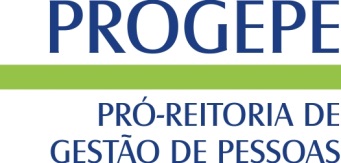                           MINISTÉRIO DA EDUCAÇÃO                      UNIVERSIDADE FEDERAL RURAL DO SEMI-ÁRIDO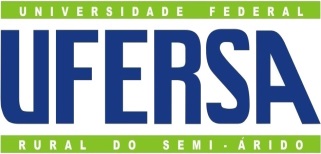                                                  PRÓ-REITORIA DE GESTÃO DE PESSOAS  SOLICITAÇÃO DE ENCERRAMENTO DE HORÁRIO ESPECIAL / AFASTAMENTO PARCIALPROCEDIMENTOSPreencher, imprimir e apresentar a Divisão de Desenvolvimento de Pessoal, de acordo com a RESOLUÇÃO CONSAD/UFERSA N° 003/2018.IDENTIFICAÇÃOIDENTIFICAÇÃOIDENTIFICAÇÃOIDENTIFICAÇÃONome :     Nome :     Nome :     Nome :     Matricula SIAPE:Matricula SIAPE:Cargo:Cargo:Lotação:     Lotação:     Lotação:     E-mail:    Nível de Classificação:       A                B               C                D                ENível de Classificação:       A                B               C                D                ENível de Classificação:       A                B               C                D                ENível de Classificação:       A                B               C                D                ENível de Capacitação:        I                 II               III               IV       Nível de Capacitação:        I                 II               III               IV       Nível de Capacitação:        I                 II               III               IV       Nível de Capacitação:        I                 II               III               IV       INFORMAÇÕES COMPLEMENTARESINFORMAÇÕES COMPLEMENTARESINFORMAÇÕES COMPLEMENTARESINFORMAÇÕES COMPLEMENTARESRequer AFASTAMENTO para cursar Pós-Graduação Strictu Senso, conforme dados abaixo:Requer AFASTAMENTO para cursar Pós-Graduação Strictu Senso, conforme dados abaixo:Requer AFASTAMENTO para cursar Pós-Graduação Strictu Senso, conforme dados abaixo:Requer AFASTAMENTO para cursar Pós-Graduação Strictu Senso, conforme dados abaixo:Tipo do AFASTAMENTO:       Parcial              TotalTipo do AFASTAMENTO:       Parcial              TotalTipo do AFASTAMENTO:       Parcial              TotalTipo do AFASTAMENTO:       Parcial              TotalCurso:Nível do Curso:      Mestrado                    Doutorado        Pós-DoutoradoNível do Curso:      Mestrado                    Doutorado        Pós-DoutoradoNível do Curso:      Mestrado                    Doutorado        Pós-DoutoradoNível do Curso:      Mestrado                    Doutorado        Pós-DoutoradoJUSTIFICATIVA PARA O ENCERRAMENTO DO PROCESSOJUSTIFICATIVA PARA O ENCERRAMENTO DO PROCESSOJUSTIFICATIVA PARA O ENCERRAMENTO DO PROCESSOJUSTIFICATIVA PARA O ENCERRAMENTO DO PROCESSOData:      /     /                  ___________________________________________Assinatura do Servidor/RequerenteData:      /     /                  ___________________________________________Assinatura do Servidor/RequerenteData:      /     /                  ___________________________________________Assinatura do Servidor/RequerenteData:      /     /                  ___________________________________________Assinatura do Servidor/Requerente